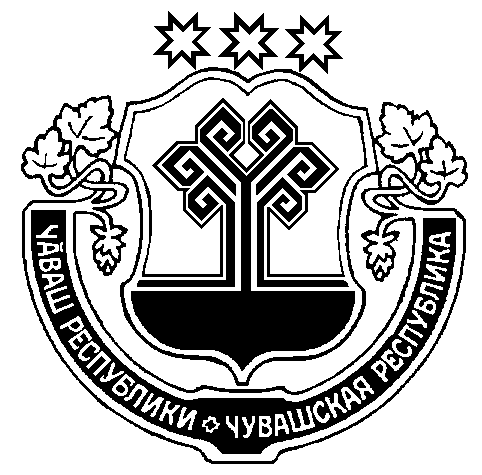 В целях достойного проведения праздничных мероприятий, посвященных Дню Победы в Великой Отечественной войне 1941-1945 гг., благоустройства обелисков (памятников) солдатам, погибшим в ВОВ в Ильинском сельском поселении:	1.Назначить ответственных за сохранность и ремонт обелисков (памятников), благоустройство территории вокруг обелисков (памятников) 	2. Назначить ответственных за проведение праздничных мероприятий с разработкой плана мероприятий.Глава Ильинского сельского поселения Моргаушского района Чувашской Республики                                           М.В. СоколоваС распоряжением ответственное лицо ознакомлено:Иванова Н.Л.            ____________ (личная подпись)                        «___» ______________2022 г.Ильдяков В.П.          ____________ (личная подпись)                        «___» ______________2022г.Леденцов Б.Ю.         ____________ (личная подпись)                        «___» ______________2022 г.Ефимова В.Ю.          ____________ (личная подпись)                        «___» ______________2022 г.Андреев П.В.             ____________ (личная подпись)                        «___» ______________2022 г.Столярова Г.И.          ____________ (личная подпись)                        «___» ______________2022 г.ЧУВАШСКАЯ РЕСПУБЛИКАМОРГАУШСКИЙ РАЙОНАДМИНИСТРАЦИЯИЛЬИНСКОГОСЕЛЬСКОГО ПОСЕЛЕНИЯРАСПОРЯЖЕНИЕ26.04.2022 г.  № 15деревня ТренькиноЧĂВАШ РЕСПУБЛИКИНМУРКАШ РАЙОНĔНИЛЬИНКĂ ЯЛПОСЕЛЕНИЙĔНАДМИНИСТРАЦИЙĔХУШУ                     26.04.2022 г.  № 15Треньккă  ялěО проведении мероприятий, посвященных празднованию Дня Победы в Великой Отечественной войне 1941-1945годов Наименование обелисков (памятников)ФИО ответственных с указанием контактных данных1Обелиск павшим воинам «Вечная слава воинам Освободителям» с. Ильинка, ул. ЗаводскаяСтолярова Г.И., житель с.ИльинкаТел.8-937-954-39-212Обелиск павшим воинам в ВОВ 1941-1945 гг. Вечная память павшим в боях 1941-1945 гг.  д. Апчары, ул. ЦентральнаяЛеденцов Б.Ю, зав.клубомТел.8-961-339-60-683Обелиск павшим воинам в ВОВ. Вечная слава погибшим воинам в ВОВ 1941-1945гг, д. Вурманкасы, ул. АнтоноваЕфимова В.Ю., зав.клубомТел.8-987-578-64-314Аллея Героев в д. Вурманкасы (2020г)Ефимова В.Ю., зав.клубомТел.8-987-578-64-315Обелиск Вечная Слава воинам погибшим в ВОВ 1941-1945 гг. д. ТренькиноСохранность - Иванова Н.Л., директор МБОУ Ильин СОШ Тел.8-937-941-22-90Ремонт – Ильдяков В.П., и.о. зав. Тренькинского СДК Тел. 8-908-301-31-616Обелиск вечная слава Героям 1941-1945,  д. Чураккасы, ул. СоветскаяАндреев П.В., депутатТел.8-937-391-59-05Адрес проведения мероприятияФИО ответственногоДатаВремяд.  ВурманкасыЕфимова В.Ю.- заведующая Вурманкас. СК08.05.2022 г.11:00д. ЧураккасыАндреев П.В. – депутат Ильинского с/п09.05.2020 г.12:00д. ТренькиноИванова Н.Л. - Директор Ильин СОШ,Ильдяков В.П. - и.о. зав. Тренькинского СДК09.05.2020 г.10:00с. ИльинкаИльдяков В.П. - и.о. зав. Тренькинского СДК09.05.2020 г.13:00д. АпчарыЛеденцов Б.Ю. – заведующий Апчарского СК09.05.2020 г.12:00